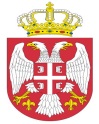  Република СрбијаАутономна Покрајина Војводина							ОПШТИНСКА УПРАВА ОПШТИНЕ ОЏАЦИ       			Одељење за урбанизам, стамбено-комуналне иимовинско-правне послове   		Број: ROP-ODZ-11180-ISAW-1/2019Заводни број: 351-79/2019-01Дана: 08.05.2019. године      О Џ А Ц ИОдељење за урбанизам, стамбено-комуналне и имовинско-правне послове, поступајући по захтеву инвеститора, Валент Ивана из Оџака, ул. Лоле Рибара бр. 75, поднетом преко пуномоћника Стаменковић Ненада из Оџака, Улица Лоле Рибара бр. 9, за издавање Решења о одобрењу промене намене, на основу члана 8ђ., члана 134. и члана 145. став 1. Закона о планирању и изградњи („Сл.гласник РС“, број 72/09, 81/09, 24/2011, 121/2012, 42/2013, 50/2013, 98/2013, 132/2014, 145/14 и 83/2018), члана 28. и 29. Правилника о поступку спровођења обједињене процедуре електронским путем („Сл.гласник РС“ 113/2015, 96/2016 и 120/2017), члана 81. став 1. тачка 3. Статута општине Оџаци („Сл. лист општине Оџаци“, број 2/19), члана 19. Одлуке о организацији Општинске управе општине Оџаци („Службени лист општине Оџаци“, број 20/2017) и члана 136. Закона о општем управном поступку („Службени гласник РС“, број 18/2016), доноси:Р Е Ш Е Њ ЕОДОБРАВА СЕ инвеститору Валент Ивану из Лалића, улица Лоле Рибара број 75, промена намене из објекта за смештај пољопривредне механизације  у објекат за смештај воћа и поврћа П+0 без извођења радова, на катастарској парцели бр. 3451 к.о. Лалић, укупне површине 1778 m2. Oбјекат је категорије А, класификационе ознаке 127121.  Укупна бруто развијена грађевинска површина која се пренамењује је 277,00 m2, укупна бруто изграђена површина која се пренамењује је 277,00 m2, укупна нето површина која се пренамењује је 249,31 m2.Саставни део овог Решења су: Идејни пројекат израђен под бројем ИДП 202-04/2019, април 2019. године, од стране  Пројектног бироа „Свод“ Оџаци, одговорно лице Ненад Стаменковић, главни пројектант Ненад Стаменковић, дипл.инж.грађ., лиценца ИКС бр. 310 0578 03.Допринос за уређивање грађевинског земљишта за промени намене из објекта за смештај пољопривредне механизације у објекат за смештај воћа и поврћа без извођења радова на кат. парцели 3451 к.о. Лалић, не обрачунава се и не наплаћује у складу са Потврдом број: 03-26-8-1/2019-06 од 08.05.2019. године издатој од стране Одељења за инвестиције и јавне набавке. Обавезује се инвеститор да најкасније осам дана пре почетка извођења радова, пријави почетак извођења радова надлежном органу. По завршетку извођења радова из става 1. овог решења инвеститор може поднети захтев за издавање употребне дозволе у складу са Законом.Орган надлежан за доношење решења не упушта се у оцену техничке документације која чини саставни део решења, те у случају штете настале као последица примене исте, за коју се накнадно утврди да није у складу са прописима и правилима струке, за штету солидарно одговарају пројектант који је израдио и потписао техничку документацију и инвеститор радова.О б р а з л о ж е њ еИнвеститор радова, Валент Иван из Лалића, улица Лоле Рибара бр. 75, преко пуномоћника, Стаменковић Ненада из Оџака, обратио се овом органу захтевом, у форми електронског документа, за издавање Решења о одобрењу радова ближе описаних у диспозитиву овог решења.Уз захтев, подносилац захтева је доставио:Главна свеска идејног пројекта израђена под бројем ИДП 202-04/2019, април 2019. године, од стране  Пројектног бироа „Свод“ Оџаци, одговорно лице Стаменковић Ненад, главни пројектант Стаменковић Ненад, дипл.инж.грађ., лиценца ИКС бр. 310 0578 03, који чиниИдејни пројекат – свеска 1 – пројекат архитектуре, израђен под бројем ИДП 202-04/2019, април 2019, од стране Пројектног бироа „Свод“ Оџаци, главни пројектант Стаменковић Ненад, дипл.инж.грађ., лиценца ИКС бр. 310 0578 03;Катастарско топографски план;Елаборат геодетских радова број: 955-147/2016 од 28.07.2016. год., израђен од стране ГБ „Геометар“ Оџаци;Препис листа непокретности број 489 к.о. Лалић;Пуномоћ- овлашћење за подношење захтева;Графички прилози техничке документације у dwg формату;Доказ о уплати таксе и накнаде за Централну евиденцију.	Поступајући по захтеву, овај орган је извршио проверу испуњености формалних услова и утврдио да су формални услови из члана 29. Правилника о поступку спровођења обједињене процедуре електронским путем („Сл.гласник РС“, бр. 113/2015, 96/16 и 120/2017) испуњени. На основу напред утврђеног, а у складу са чланом 145. Закона о планирању и изградњи („Сл.гласник Р.С.“, број 72/09, 81/09, 24/2011, 121/2012, 42/2013, 50/2013, 98/2013, 132/2014, 145/14 и 83/18), донето је решење као у диспозитиву.	ПОУКА О ПРАВНОМ ЛЕКУ: Против овог решења може се изјавити жалба у року од 8 дана од дана пријема истог, кроз Централни информациони систем за електронско поступање у оквиру обједињене процедуре, Покрајинском секретаријату за eнергетику, грађевину и саобраћај у Новом Саду, ул. Булевар Михајла Пупина број 16.  							             Руководилац Одељења,                                                                                 дипл.инж.грађ. Татјана Стаменковић